UKEPLAN  2. klasse  uke: 38  		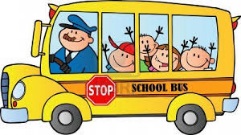 MandagTirsdagOnsdag Torsdag Fredag 1Norsk NorskSamfunnsfagNorskFRI2Matte  Matte Gym 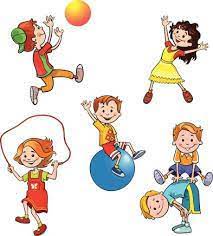 NorskFRI3Engelsk KRLENorskMattelunsjlunsjKort lunsjlunsj4KRLE Felles øving på BliMe-dansen uteMusikk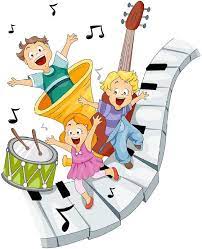  Vi opptrer med årets BliMe-dans utenfor rådhuset kl 11.30! Velkommen for å se på!___________5       Ipad-timeKunst og håndverk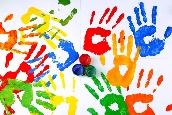 Skolen slutter 12.00TEMA ___________6LeketimePraktisk matteSkolen slutter 12.00TEMA___________Skolen slutter 14.00Skolen slutter 14.00Skolen slutter 12.00Skolen slutter 14.00skolen slutter 14.00Lekse til tirsdagLekse til onsdagLekse til torsdagLekse til fredagNorsk: les den teksten du klarer på s. 40-41 Matte: Gjør side 17 i Multi ØvebokEngelsk: (kan gjøres i løpet av uka) – Se på s.16-17 i Explore. Øv på å lese/si hva de ulike kjæledyrene og familiemedlemmene heter. Norsk: Skriv i skriveboka di, hvilke lyder du syns er skumle!Matte: gjør s.18 i Multi ØvebokNorsk: Les teksten til en av klappelekene på s. 48-49Matte: Gjør s.19 i Multi ØvebokBeskjedtilhjemmet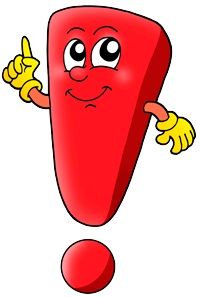 Hei!Denne uka skal vi opptre utenfor kommunehuset med årets BliMe-dans, torsdag kl 11.30. Har du (eller noen andre i familien) lyst og anledning å komme å se på, hadde det vært kjempestas for elevene! Ellers er det ikke noe spesielt å nevne denne uka. Husk å sende med leksebøkene (den røde skriveboka og Multi øvebok) med i sekken på torsdag!Dersom dere ønsker å snakke med meg kan jeg nås på mobil 47382583.Hilsen Chanette Mål for uka:Naturfag/ samfunnsfag:Jeg vet det finnes ulike former for familie.Jeg kjenner til noen ulike værtyper.Krle:Jeg har hørt historien om Adam og Eva. Jeg vet at bibelen er en hellig bok for de kristne.Matematikk:Jeg har lært at man kan regne / telle ved hjelp av perlesnor og tallinjer, og har øvd på dette.Norsk:Jeg vet hva lyd er (en bevegelse vi kan høre med ørene), og kan assosiere omkring hva eller hvem som kan lage lyd, og at lyder kan være svært forskjellige. Engelsk:Jeg kan forstå og bruke ord for kjæledyr og familiemedlemmer ( se s. 16-17 i Explore)Sosiale ferdigheter:Jeg prøver først å løse konflikter uten hjelp fra voksne